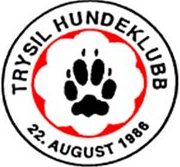 	Referat fra styremøte i Trysil Hundeklubb  Ref. Elin Dahl Mikkelsen Sted: Trysil  5/2 2020Tid: 18.00Tilstede: Wenche, Marit, Elin Forfall:Lin, Sissel Saksliste:Saksliste:1 Årsmøte Wenche kjøper forfriskninger.Sted bibliotek  Årsmelding ok Klubbmester agility blir ført videre til hopp løp ved disk.Wenche ordner pokaler. 2 Kjøp av tomt på Grøndalen Vi får kjøpe tomt der prisen er 60.000 kr pluss fradelings og tinglysnings gebyr. Vi sender over et kart til GIL der de kan markere inn tomten vi kan kjøpe.3 Lufteområdet Sende søknad til Trysil kommune.Eventuelt se om vi får til ett gjerde på Grøndalen.4 Klubbmesterskap Blir i løpet av Juni måned.Agility, hopp.Rallylydighet.Lydighet.Prøver dømme hverandre 5 Kurs/Treninger Rally lydighets kurs med Ann-Katrin 23 – 24.Mai.Smeller kurs med Tone Eng. Helg kommer senere.Blodspor kurs med Sissel Brenden Agility kurs Valpe kurs Mentaltrenings temakveld Prøver og få til miljøtrening. Kanskje noen kan hjelpe til.Åpen dag. Agility treninger. 6. LoddPrøver og ha ett lite loddsalg 7. Eventuelt Prøver og få til noen uoffisielle stevner i sommer.Utdanne dommere?